A Importância da Água OxigenadaH202.pps
325K   Visualizar   Baixar  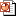 